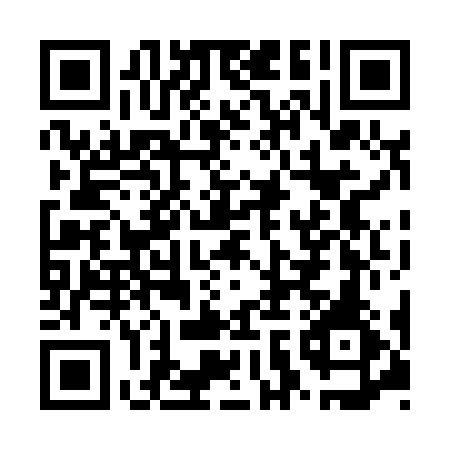 Prayer times for Country Creek Estates, Utah, USAWed 1 May 2024 - Fri 31 May 2024High Latitude Method: Angle Based RulePrayer Calculation Method: Islamic Society of North AmericaAsar Calculation Method: ShafiPrayer times provided by https://www.salahtimes.comDateDayFajrSunriseDhuhrAsrMaghribIsha1Wed4:596:251:255:178:259:522Thu4:576:241:255:178:269:533Fri4:566:221:255:178:279:544Sat4:546:211:255:188:289:565Sun4:536:201:245:188:309:576Mon4:516:191:245:188:319:597Tue4:496:181:245:198:3210:008Wed4:486:161:245:198:3310:019Thu4:466:151:245:198:3410:0310Fri4:456:141:245:198:3510:0411Sat4:436:131:245:208:3610:0612Sun4:426:121:245:208:3710:0713Mon4:416:111:245:208:3810:0914Tue4:396:101:245:218:3910:1015Wed4:386:091:245:218:4010:1116Thu4:366:081:245:218:4110:1317Fri4:356:071:245:218:4210:1418Sat4:346:071:245:228:4310:1519Sun4:336:061:245:228:4310:1720Mon4:316:051:245:228:4410:1821Tue4:306:041:245:238:4510:1922Wed4:296:031:255:238:4610:2123Thu4:286:031:255:238:4710:2224Fri4:276:021:255:238:4810:2325Sat4:266:011:255:248:4910:2426Sun4:256:011:255:248:5010:2627Mon4:246:001:255:248:5010:2728Tue4:235:591:255:258:5110:2829Wed4:225:591:255:258:5210:2930Thu4:215:581:255:258:5310:3031Fri4:215:581:265:258:5410:31